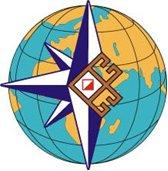 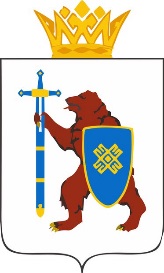 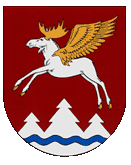 ОТКРЫТЫЙ КУБОК РЕСПУБЛИКИ МАРИЙ ЭЛ ПО СПОРТИВНОМУ ТУРИЗМУ НА ПЕШЕХОДНЫХ ДИСТАНЦИЯХВ ЗАКРЫТЫХ ПОМЕЩЕНИЯХОТКРЫТЫЕ РЕСПУБЛИКАНСКИЕ СОРЕВНОВАНИЯ ПО СПОРТИВНОМУ ТУРИЗМУ НА ПЕШЕХОДНЫХ ДИСТАНЦИЯХВ ЗАКРЫТЫХ ПОМЕЩЕНИЯХ - КУБОК РЕСПУБЛИКИ МАРИЙ ЭЛ03 - 04 декабря 2016 года                                            Республика Марий Эл, п. КуженерПрограмма соревнований03 декабря (суббота)03 декабря (суббота)с 15.00- заезд команд, регистрация, размещение  16.00 – 19.00- работа комиссии по допуску15.00 – 19.00- официальная тренировка по предварительному графику19.00- ужин20.00- соревнования в дисциплинах«Дистанция – пешеходная» (личная IV класса)04 декабря (воскресение)04 декабря (воскресение)7.30 – 8.30- завтрак9.00- открытие соревнований9:30- соревнования в дисциплинах«Дистанция – пешеходная» (личная II класса)- подведение итогов, награждение12.00–15.00- обед (по графику)13.00- соревнования в дисциплинах «Дистанция – пешеходная – связка» (II класса)- подведение итогов, награждение- соревнования в дисциплинах«Дистанция – пешеходная – связка» (III класса)- подведение итогов, награждение17.30- закрытие соревнований